    STATE OF                             OFFICE OF POLICY AND MANAGEMENT                                          Office of Labor RelationsFebruary 6, 2014General Notice No. 2014-08TO: 		Labor Relations DesigneesSUBJECT: 	February 5th Snow StormGovernor Dannel P. Malloy directed nonessential state employees not to report to work on February 5, 2014 for the first and second shift due to adverse travel conditions related to the snowstorm.Consistent with past practice, contractual and statutory provisions, you are reminded of the following:Nonessential employees scheduled to work first or second shift on that day will record their absence with the code “LWGOV”.  Essential employees who did report to work will be paid in accordance with contractual and statutory provisions.  Essential employees are not eligible for compensatory time off, unless their contract specifically provides this benefit.Employees who were not scheduled to work on February 5 are not covered by the Governor’s direction.  Employees absent because of illness or scheduled to take vacation leave, personal leave or other earned time shall have the appropriate leave balance charged and shall not be eligible for “LWGOV” time.  Employees on leave of absence without pay (including voluntary leave) or other scheduled day off, such as a pass day or “flex” day, shall not be eligible for “LWGOV” time.Governor Malloy’s direction did not cover state employees who work on the midnight shift and therefore the “LWGOV” time does not apply.Labor Relations Designees with questions should be directed to the Office of Labor Relations at 418-6447. All others should contact their Central Personnel Office.Linda J. YelminiLinda J. YelminiDirector of Labor Relations 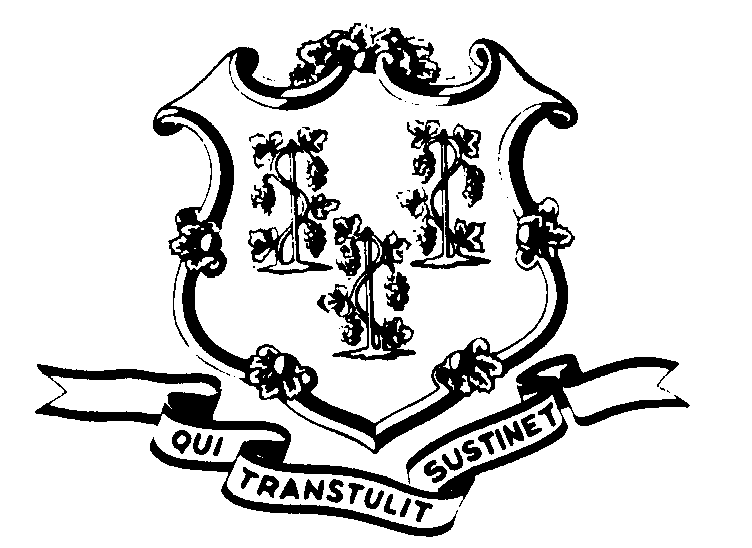 